Masa 3, Sektori – 3.3 Përpunimi i pemëve dhe perimeve, 3.4 Përpunimi  i verës dhe 3.5 Pika grumbulluese /depo - Viti 2022Komuna.....................................Mbledhja e treguesve për projektin......................................................................Aplikuesi................................................................................................................... Numri identifikues i fermës   *  -  shpenzimet  e  pranueshme  (mbështetja  publike  +  private  bashkëfinancimi  ishpenzimeve të pranueshme) + shpenzimet jo të pranueshme** - numri i përgjithshëm i vendeve të reja të punës me orar të plotë (FTE) Numri i përgjithshëm i vendeve të punës (FTE) do të llogaritet si punë shtesë në një 1 vit pasimplementimit të projektit, si rezultat i drejtpërdrejtë i investimeve të bëra përmes këtij projekti;1 FTE = 225 ditë pune për vit.	Lloji i treguesiTreguesiTreguesiTë  dhënat të ofruara nga aplikuesiKontrolli nga AZHB –ja InputVlera totale e ndihmës publike (euro)Vlera totale e ndihmës publike (euro)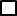 Output*Vëllimi i përgjithshëm i investimit (euro) nga i cili*Vëllimi i përgjithshëm i investimit (euro) nga i cili*Vëllimi i përgjithshëm i investimit (euro) nga i ciliOutput1. Përpunimi i pemeve  dhe perimeve1. Përpunimi i pemeve  dhe perimeveOutput2. Përpunimi i Verës 2. Përpunimi i Verës Output3. Pika grumbulluese/ depo3. Pika grumbulluese/ depoRezultatiNdërmarrjet do t'i përmirësojnë standardet e tyre drejtpërputhjes me standardet  kombëtare të BE-së përsiguri të ushqimit /shëndetit  të  kafshëve / dhe mjedisitPOJORezultatiProduktet e reja do të sigurohen dhe/ose do tëfusin/aplikojnë teknikat e rejaPOJORezultatiTrajtimi i mbeturinave /menaxhimit duhet të futet /tëPërmirësohetPOJORezultatiMarketingu duhet të përmirësohetPOJORezultatiMarrëdhënie kontraktuese me fermerët duhet tëzgjerohet /konsolidohenPOJORezultatiTeknikat për ruajtjen e energjisë duhet të përshtatenPOJORezultatiEnergjia e ripërtërire duhet të prodhohen nga NdërmarrjaPOJONdikimiVlera totale e të hyrave nga shitja e pa zbatim të projektitNdikimiVlera totale e të hyrave nga shitja e prodhimit  ne vitin e pare si rezultati i zbatimit të projektitNdikimiKonsumi  i  ndërmjetësuar  = Kosto  totale  në  vitin  ekaluar para zbatimit të projektit me: lëndë të parë + mirëmbajtjen e ndërtesave dhe makinerive + energji, ujë, lëndë djegëse / transportin, por pa shpenzimet e punës, me qira, kthimit të kredive dhe interesin bankerNdikimiKonsumi  i  ndërmjetësuar = Kosto  totale në vitin  eardhshëm si rezultat i zbatimit të projektit me: lëndë të parë  +  mirëmbajtjen e ndërtesave dhe  makinerive +energji, ujë, lëndë djegëse / transportin, por pa shpenzimet e punës, me qira, kthimit të kredive dhe interesin bankerNdikimiNumri i përgjithshëm i**të punësuarve me orar të plotë të  punës në  vitin e  fundit  para  zbatimit të  projektit (FTE)NdikimiNumri i të punësuarve me orar të plotë të punës në vitin   e   ardhshëm  si  rezultati  i implementimit   te projektit (FTE)